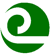 West Oahu Soil and Water Conservation District Board Meeting May 26, 2020 - 12:30 p.m.Location: ZOOM Virtual MeetingJoin Zoom Meeting: https://us02web.zoom.us/j/411551376?pwd=R2I0akwzSDcwcldya21JelpldnFGUT09Meeting ID: 411 551 376  Password: 300395Directors Present: John McHugh (JM), Alan Gottlieb (AG), Larry Jefts (LJ), Joe Para (JP)Associate Director Present: Mike Glidden, Kalani FrondaSecretary: Michelle Gorham (MGo)Meeting Attendees: Janice Staab (JS), Esau Vakameilalo (EV), Gavin Jennings (GJ), Island Green Produce, Kevin Mcquoid (KM), Marie Faatuala (MF), Mel Manivong (MM), Sean Fong (SF), Susan Kubo (SK), Tamara Sato (TS), David Chan (DC).Please download Zoom software on your smart phone, tablet, or computer in advance of the meeting.Online tutorials are available to support download, and successful meeting interactions Call to Order: 12:31Approval of the MinutesJM Move to accept the minutes as presented. AG Second. Motion carried. Discussion and Possible Action with Cooperators and on Conservation PlansOahu RC&DTMK: 7-1-001-002 (portion) Conservation Plan on Presented by HH with support of BP, JM move to approve Conservation Plan as presented.  JP second. Motion carried.TMK:  7-1-001-002 (portion) HH shared a Conservation Plan with DC Island Green Produce.  Irrigation Pipeline will change from a final practice to a proposed practice. JM Move to approve the conservation plan with irrigation language amendments. JP second. Motion carried. MGo will provide LJ copies for signature.  
NRCSTMK: (1) 9-4-005:048 (por.) MF presented with SF. JM made a motion to approve the Conservation Plan with Hawaiian Turfgrass. AG Second. Motion Carried.   Independent8-4-020-010-0000JM move to approve the Cooperator agreement (40 acres). JP Second. Motion Carried. Post vote, MF shared that EV is working with NRCS on the ensuing conservation plan. Partner UpdatesNRCS Field Office KM – Experience with irrigation – Animal Waste Management Systems, Wetland restoration SK – Funding opportunity through FSA – Relief payment. SK – Checked in on the status of the NRCS MOU and working agreement. Oahu RC&D HH – No updates at this time. HACD - Staff recruitmentLJ – Michelle Watkins reached out that the recruitment generated a substantial amount of interests.  Is anyone interested in supporting the hiring process?New BusinessMike Walker shared that Wildland Urban Interface monies will open up soon for folks who have wildfire management needs.  Contact him at: Michael.J.Walker@hawaii.govLJ – Need to add voting onto the agenda for June 2020.  Old BusinessNeed to add the MOU to June AgendaReportsFinance –No change on finances at this time.  Even with Covid -19 our funding partners remain supportive. ProgramsTWF funding looking strong for year threeTWF grant program allocated 11 farmer direct mini grants and 1 scholarship Economic Development page on OahuACA.org page may be a valuable resource for West Oahu clients. AdjournmentIf you need an auxiliary aid/service or other accommodation due to a disability and want to participate in this meeting, please contact Michelle Gorham at WestOahuSWCD@gmail.com or 808.729.1676 as soon as possible, but no later than 4 business days before the meeting date/time. If your request is received late, West Oahu SWCD will try to coordinate accommodation, but cannot ensure the request will be fulfilled.